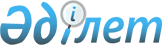 О признании утратившими силу некоторых нормативных правовых актов Агентства Республики Казахстан по регулированию естественных монополийПриказ Министра национальной экономики Республики Казахстан от 22 января 2018 года № 22. Зарегистрирован в Министерстве юстиции Республики Казахстан 7 марта 2018 года № 16540.
      В соответствии с пунктом 2 статьи 27 Закона Республики Казахстан от 6 апреля 2016 года "О правовых актах" ПРИКАЗЫВАЮ:
      1. Признать утратившими силу некоторые нормативные правовые акты Агентства Республики Казахстан по регулированию естественных монополий по перечню согласно приложению к настоящему приказу. 
      2. Комитету по регулированию естественных монополий, защите конкуренции и прав потребителей Министерства национальной экономики Республики Казахстан обеспечить в установленном законодательством Республики Казахстан порядке:
      1) государственную регистрацию настоящего приказа в Министерстве юстиции Республики Казахстан;
      2) в течение десяти календарных дней со дня государственной регистрации настоящего приказа направление его копии в бумажном и электронном виде на казахском и русском языках в Республиканское государственное предприятие на праве хозяйственного ведения "Республиканский центр правовой информации" для официального опубликования и включения в Эталонный контрольный банк нормативных правовых актов Республики Казахстан;
      3) размещение настоящего приказа на интернет-ресурсе Министерства национальной экономики Республики Казахстан;
      4) в течение десяти рабочих дней после государственной регистрации настоящего приказа в Министерстве юстиции Республики Казахстан представление в Юридический департамент Министерства национальной экономики Республики Казахстан сведений об исполнении мероприятий, предусмотренных подпунктами 1), 2) и 3) настоящего пункта.
      3. Контроль за исполнением настоящего приказа возложить на курирующего вице-министра национальной экономики Республики Казахстан.
      4. Настоящий приказ вводится в действие по истечении десяти календарных дней после дня его первого официального опубликования.
      "СОГЛАСОВАН"
Министр информации
и коммуникаций
Республики Казахстан
________________Д. Абаев
от 1 февраля 2018 года
      "СОГЛАСОВАН"
Исполняющий обязанности
Министра по инвестициям и
развитию Республики Казахстан
________________ А. Кабикенов
от 23 февраля 2018 года Перечень утративших силу некоторых нормативных правовых актов
      1. Приказ исполняющего обязанности Председателя Агентства Республики Казахстан по регулированию естественных монополий и защите конкуренции от 24 июня 2004 года № 274-ОД "Об утверждении Правил самостоятельного применения временных понижающих коэффициентов к тарифам (ценам, ставкам сборов) на регулируемые услуги аэропортов и аэронавигации" (зарегистрирован в Реестре государственной регистрации нормативных правовых актов за № 2981, опубликован 4 сентября 2004 года в газете "Официальная газета" № 36 (193).
      2. Приказ исполняющего обязанности Председателя Агентства Республики Казахстан по регулированию естественных монополий от 11 марта 2005 года № 77-ОД "О внесении изменений и дополнений в приказ и.о. Председателя Агентства Республики Казахстан по регулированию естественных монополий и защите конкуренции от 24 июня 2004 года № 274-ОД "Об утверждении Правил самостоятельного применения временных понижающих коэффициентов к тарифам (ценам, ставкам сборов) на услуги аэропортов и аэронавигации, подлежащие государственному регулированию" (зарегистрирован в Реестре государственной регистрации нормативных правовых актов за № 3526, опубликован 10 декабря 2005 года в газете "Официальная газета" № 51 (260).
      3. Приказ исполняющего обязанности Председателя Агентства Республики Казахстан по регулированию естественных монополий от 14 марта 2005 года № 85-ОД "Об утверждении Правил согласования методик ведения раздельного учета доходов, затрат и задействованных активов по регулируемым видам услуг субъектов естественных монополий" (зарегистрирован в Реестре государственной регистрации нормативных правовых актов за № 3531, опубликован 30 апреля 2005 года в газете "Официальная газета" № 18).
      4. Приказ Председателя Агентства Республики Казахстан по регулированию естественных монополий от 11 октября 2006 года № 242-ОД "О внесении изменений и дополнений в приказ и.о. Председателя Агентства Республики Казахстан по регулированию естественных монополий и защите конкуренции от 24 июня 2004 года № 274-ОД "Об утверждении Правил самостоятельного применения временных понижающих коэффициентов к тарифам (ценам, ставкам сборов) на регулируемые услуги аэропортов и аэронавигации" (зарегистрирован в Реестре государственной регистрации нормативных правовых актов за № 4455, опубликован 2 февраля 2007 года в газете "Юридическая газета" № 17 (1220).
      5. Подпункт 1) Перечня изменений и дополнений, которые вносятся в некоторые приказы уполномоченного органа, осуществляющего руководство в сферах естественных монополий и регулируемых рынках, утвержденного приказом Председателя Агентства Республики Казахстан по регулированию естественных монополий от 13 февраля 2009 года № 42-ОД "О внесении изменений и дополнений в некоторые приказы уполномоченного органа, осуществляющего руководство в сферах естественных монополий и регулируемых рынках" (зарегистрирован в Реестре государственной регистрации нормативных правовых актов за № 5595, опубликован 10 апреля 2009 года в газете "Юридическая газета" № 53 (1650).
      6. Пункт 13 Перечня изменений и дополнений, которые вносятся в некоторые приказы уполномоченного органа, осуществляющего руководство в сферах естественных монополий и на регулируемых рынках, утвержденного приказом Председателя Агентства Республики Казахстан по регулированию естественных монополий от 5 февраля 2009 года № 30-ОД "О внесении изменений и дополнений в некоторые приказы уполномоченного органа, осуществляющего руководство в сферах естественных монополий и на регулируемых рынках" (зарегистрирован в Реестре государственной регистрации нормативных правовых актов за № 5557, опубликован в 2009 году в Бюллетене нормативных правовых актов центральных исполнительных и иных государственных органов Республики Казахстан № 3, ст. 338).
      7. Подпункт 2) пункта 1 приказа Председателя Агентства Республики Казахстан по регулированию естественных монополий от 22 января 2014 года № 15-ОД "О внесении изменений в некоторые приказы уполномоченного органа, осуществляющего руководство в сферах естественных монополий и на регулируемых рынках" (зарегистрирован в Реестре государственной регистрации нормативных правовых актов за № 9217, опубликован 20 марта 2014 года в информационно-правовой системе "Әділет").
					© 2012. РГП на ПХВ «Институт законодательства и правовой информации Республики Казахстан» Министерства юстиции Республики Казахстан
				
      Министр
национальной экономики
Республики Казахстан 

Т. Сулейменов
Приложение
к приказу Министра
национальной экономики
Республики Казахстан
от 22 января 2018 года № 22